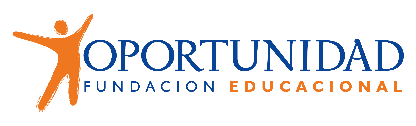 PLAN DE ÉXITO ANUAL PARA __________________________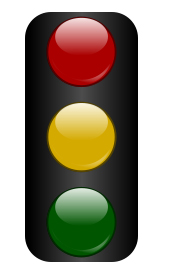 Es señal de ausentismo crónico si su hijo falta 18 días o más en todo el año escolar (10% del año escolar: Si el año escolar tiene 180 días, el 10% es 18 días)Es señal de alerta cuando su hijo falta entre 10 y 17 días en todo el año escolar Es señal satisfactoria cuando su hijo falta menos de 9 días en todo el año escolarPARA LOGRAR LA META QUE ME PROPUSE HARÉ LO SIGUIENTE: (Puede ser una o más ideas)1._______________________________________________________________________________________________________________________________________________________2.___________________________________________________________________________________________________________________________________________________3.-__________________________________________________________________________________________________________________________________________________Nombre apoderado:______________________________ Firma:___________Fecha: __________________